PETAK, 17.4.2020.3. RAZRED1.sat – HRVATSKI JEZIK„Zaboravljeni” - Ksenija Grozdanić – rad na tekstu- ponovo pročitaj igrokaz u UDŽBENIKU na str. 189.-191. (vježbaj čitanje!)- riješi zadatke 15. - 18. na str. 194. - 195.- u pisanku zapiši naslov PONAVLJANJE  i iz govora zečića Sivka na str.189. ispiši 8 imenica, 6 glagola i 8 pridjeva- kad završiš poslikaj i pošalji na pregled 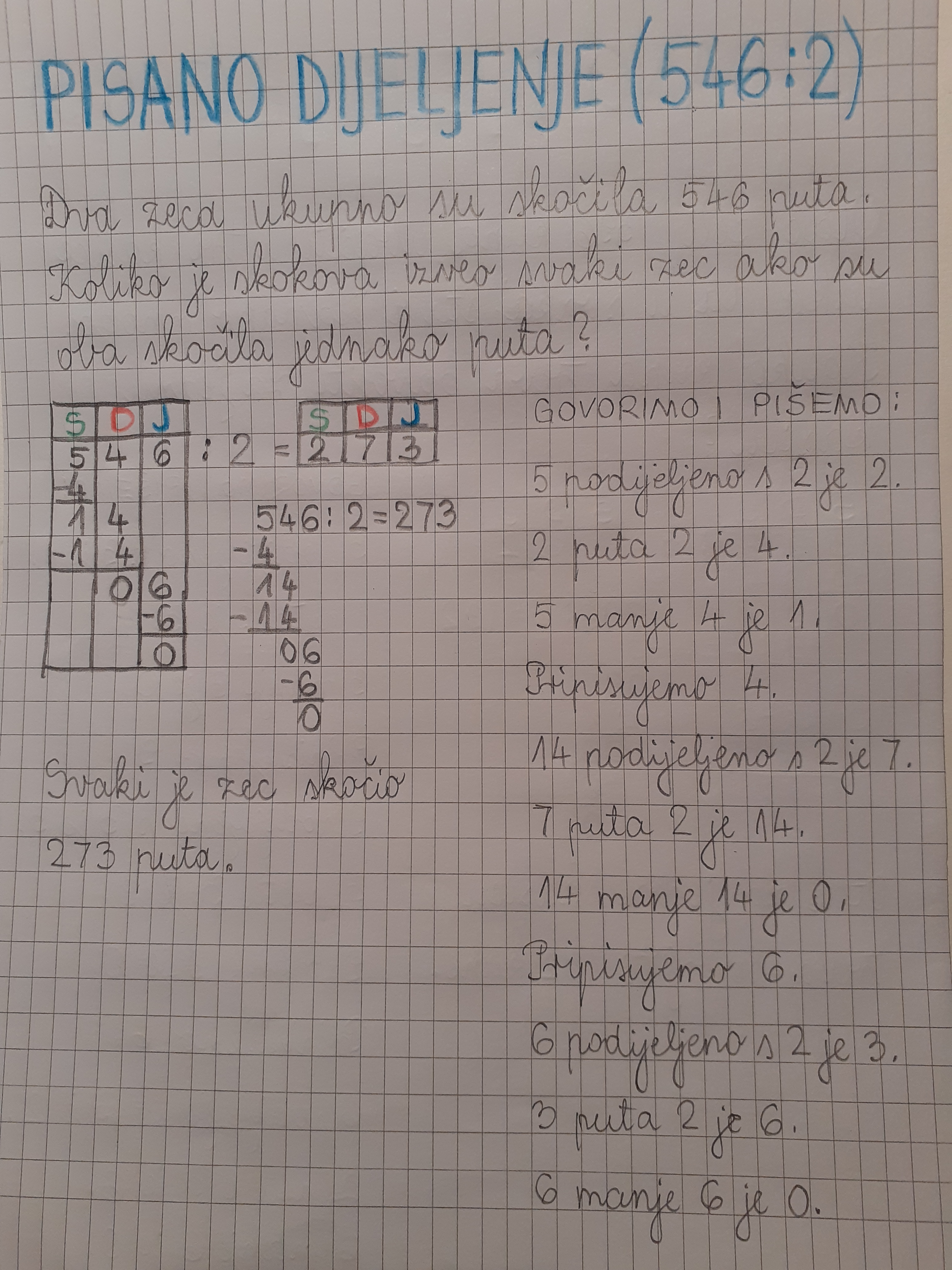 2. sat – MATEMATIKAPISANO DIJELJENJE (546:2) - obrada- riješiti u UDŽBENIKU str. 102. - 103.              u ZBIRCI ZADATAKA str. 102.- dobro prouči postupak pisanog dijeljenja  u objašnjenju na 102. stranici u udžbeniku3. i 4. sat – VJERONAUKNastavljamo u radnoj bilježnici na 57. i 58. stranici.Imamo dva zadatka:1. Ti si novinar koji piše članak za novine, najnoviju vijest - Što se dogodilo u Jeruzalemu:     a) prvi stupac - Na Veliki Petak, kada je Isus raspet i umro na križu....     b) drugi stupac - Rano u Nedjelju grob je prazan i Isusa nema u njemu...Moraš se, ispod svakog stupca, potpisati jer ti si novinar ovog članka.2. Pročitaj ponovno u udžbeniku 64. i 65. stranicu i u tražene rečenice odgovori   ono što je NETOČNO.Polako riješite ove zadatke. Ugodan i zabavan rad.                                                                                                    	vjeroučitelj Mandić